As a graduate in Fashion Design at LaSalle College, I am acquiring extensive knowledge in fashion, business, production and design. This program is preparing me to fervently succeed in the fashion industry. I am eager to get a glimpse of this competitive; yet incredible industry. I am imbued of an undeniable passion for fashion, retail, marketing, product development, public relations and editorial work.LIST OF SKILLSEDUCATIONLaSalle College, Fashion Design DECMontreal, Quebec 2013-PresentSainte-Anne de Lachine CollegeHigh School Diploma, Montreal, Quebec 2012-2013Saint-Joseph de Hull CollegeHigh School, Gatineau, Quebec 2009-2012PROFESSIONAL EXPERIENCETRISTAN                                                                                  May 2015-January 2016Sales Associate - Full-time Summer 2015/ Part-time Fall and WinterHelp customers creating stylish outfitsTrain new sales associatesResponsible for opening and closing procedures and cash register accounting Analyze sales records and statistics in linked with the product lifecycleJENNIFER MASABNI DESIGNER                                      January 2015Intern and Assistant Designer - Full-timeAssist the designer on the creation and marketing of a Spring Summer collection Drawing technical sketches of a collectionBRIT WACHER DESIGNER                                                  Summer-Fall 2014Intern and Assistant Designer - Full-timeAssist the designer on the creation of a Spring Summer collection Draft patterns, drape designs and sew prototypes and final garmentsResponsible for the public relations with international manufacturesResponsible of the sample process and ordering of raw materialsJACOB                                                                                         2013-2014Sales Associate - Full-time Summer 2013/ Part-time Fall and WinterHelp customers creating stylish outfitsTrain new sales associatesResponsible for opening and closing procedures and cash register accounting Analyze sales records and statistics in linked with the product lifecycleAWARDS AND ACCOMPLISHMENTSHolder of a 5000$ scholarship from the Fondation de la mode de Montréal - 2016Artistic and Production Director's Assistant for LaSalle College's Signature fashion show - 2016Semi-finalist for the Bourse Image/in Contest - 2016Creator and Editor for INOL website www.innoonesland.com - 2015Guest writer for American Pride Magazine and Fashion writer at the College newspaper - 2014/2015Assistant Designer for Brit Wacher at World Mastercard Toronto's Fashion Week - 2014Assistant Designer for Brit Wacher at Fashion Preview event in Montreal - 2014Semi-finalist for the Telio's National Breakthrough Designer Contest - 2014Costume Designer for the play adaptation of A Christmas Carol - 2014Creator of a scrunchies business which generated a substantial amount donated to the Multiple Sclerosis foundation - 2012/2013Coordinator of a Fashion Show displaying my creations in front of 1000 persons - 2011Artistic Director at a professional photo shoot for a hairdresser salon displaying my garments - 2010Finalist at the regional Hydro-Quebec Science Fair - 2011Treasurer and Advisor for my High School’s Student Council - 2010/2011Writer of an essay on self-esteem proposing a “No make-up day” adopted by my school - 2011Organizer of a fundraising for the victims of the earthquake and tsunami in Japan - 2010Volunteer at shelters for elders and people in need (over 70 hours) - 2009/2012INTERESTSTravelling: Spain, Morocco, England, Italy, France, Germany, Holland, Belgium, United StatesMovies, museums and historyNOEMIE VALLIERES300 Sommets Avenue, Apt. 806Nun’s Island, Montreal, H3E 2B7(514) 777-3935vallieresnoemie@gmail.comWebsite: www.innoonesland.com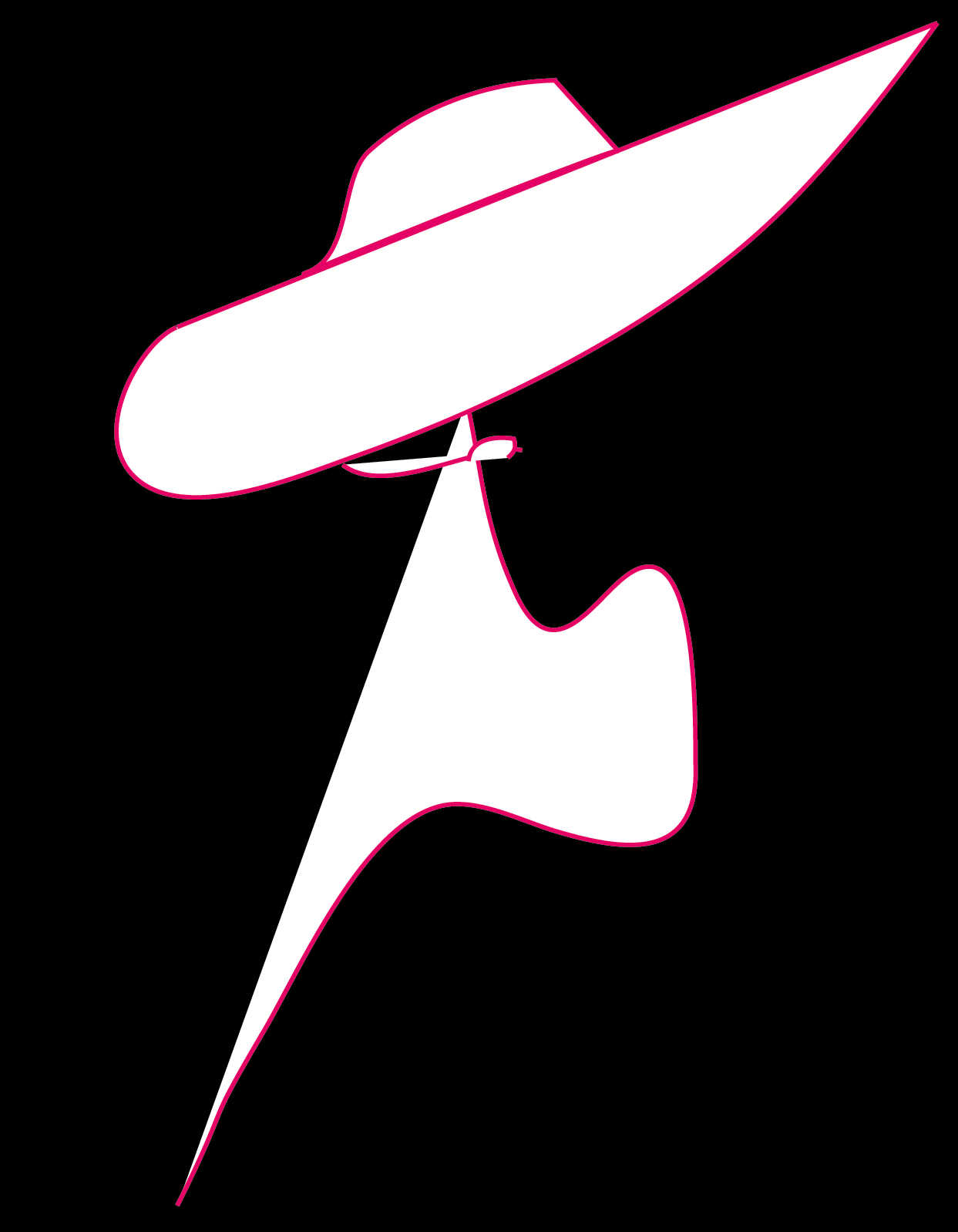 NOEMIE VALLIERES300 Sommets Avenue, Apt. 806Nun’s Island, Montreal, H3E 2B7(514) 777-3935vallieresnoemie@gmail.comWebsite: www.innoonesland.comLanguage (English, French and some Spanish)Computer (Adobe Illustrator,  Photoshop, PAD System, Microsoft Office, Word, Excel, PowerPoint, Internet)Sketching, Draping, Patternmaking, Sewing, Tech Pack and Design Problem solving, decision making, critical thinkingOrganizing, classifying, analyzing, data collecting, calculatingBusiness, public relations, communication and leadership